              CUIDA  LA  CALIDAD      DE  SUS  RELACIONES  HOYY MULTIPLICARÁS LA CALIDAD DE SUS APRENDIZAJES MAÑANA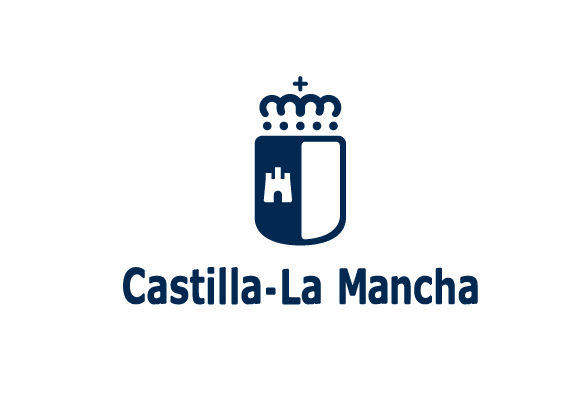                                                Consejería de Educación y Ciencia                                               C.E.I.P. SAN FRANCISCO   C/ Romero, 2   C. P.  45140    Los Navalmorales                                                                                                     Tfno. Y Fax  925 404619        e-mail  45001805.cp@edu.jccm.es                                               http://ceip-sanfranciscolosnavalmorales.centros.castillalamancha.es    COMUNIDADES  DE APRENDIZAJE                                             (CdA)Educación participativay de inclusión social  ¿CUÁNDO Y POR QUÉ SURGE LA INICIATIVA?       La diversidad de nuestro alumnado y el reto diario en la respuesta educativa como maestros/as, nos llevó, hace dos años, a buscar una metodología educativa que mejorase nuestra escuela.  ¿QUE SON LAS COMUNIDADES DE APRENDIZAJE (CdA)?:    Son escuelas abiertas al medio que promueven la participación e inclusión social de todos los agentes educativos (familiares, sociales, sanitarios…)  ¿QUÉ FINALIDAD POSEE ESTA METODOLOGÍA DE TRABAJO?     Abrir las puertas de la escuela a la comunidad con el propósito de mejorar el clima de convivencia en el centro, aumentar el rendimiento escolar de los alumnos y desarrollar actitudes solidarias entre sus miembros, apoyando una educación de calidad desde cada ámbito (escuela, familia, sociedad…)  ¿A QUIENES VA DIRIGIDO?     A toda la comunidad educativa (alumnado, familias, profesores), a la localidad, al entorno…porque se abre al medio e incluye a todos, cada uno en su medida, momento o conocimiento.     En este proyecto todas las personas implicadas debemos conocer los objetivos y comprometernos con su realización.     Para conocer los pasos dados se emplearán diversos cauces de difusión: puertas de entrada, hall, tablón de anuncios, web, tutoría…   ¿EN QUÉ PRINCIPIOS SE ASIENTA?      Parte de la idea de que la escuela es un espacio y un sistema de relaciones e interacciones encaminadas al aprendizaje, a través del diálogo.Según sea la calidad de esas relaciones así será la calidad de su aprendizaje.   ¿QUIENES FORMAMOS PARTE DEL PROYECTO?Toda la comunidad educativa (familias, alumnado, profesorado, entorno…). El éxito del mismo depende del compromiso de todos (mano a mano)      El voluntariado es la clave. Sin voluntariado no hay posibilidad de desarrollo.  ¿QUE FASES COMPRENDE EL PROYECTO?La transformación de un centro educativo comprende cinco fases: Sensibilización, toma de decisiones, sueño, priorización y planificación ¿QUE FASES HEMOS RECORRIDO?                                              CURSO PASADO: Sensibilización: después de aprobar en claustro y consejo escolar por unanimidad esta metodología, reflexión sobre nuestra escuela y nuestra práctica docente, formación al profesorado, análisis de fortalezas y debilidades de la misma.Toma de decisiones: decisión consensuada y comunitaria del cambio de nuestra escuela en comunidad de aprendizaje.                                                  ESTE CURSO: Sueño: Es el comienzo de la transformación del colegio. Cada miembro sueña con la escuela que desea para su futuro, su pueblo….Priorización:  Se valoran cuáles son los sueños más compartidos y relevantes para la comunidad y se deciden las prioridades cada año.Planificación:  Se diseña el camino a recorrer, se forman las comisiones mixtas de trabajo y se introducen las actuaciones educativas de éxito.   ¿QUÉ METODOLOGÍA DESARROLLA?        Se basa en el desarrollo de actuaciones de éxito como:Grupos interactivos: agrupamiento del aula en cuatro grupos heterogéneos. El maestro prepara las tareas. Los alumnos dialogan para resolverlas. El voluntario facilita la participación de todos y colabora en su desarrollo.Tertulias dialógicas: situación comunicativa (asamblea) en la que se trabaja obras de cultura clásica universal y todos comparten ideas, conocimientos….Biblioteca tutorizada: apertura de la biblioteca de centro, en horario extraescolar, para el uso del fondo lector y desarrollo de actividades lectoras.Formación de familiares: espacio para la información y apoyo a las familias sobre temas de interés educativo con sus hijos/as (salud, socialización, ocio...)Participación educativa de la comunidad: gestión del proyecto a través de comisiones mixtas de trabajo (gestora, voluntariado, convivencia…)Modelo dialógico de prevención y resolución de conflictos: asambleas y espacios de diálogo que promuevan la convivencia y la resolución de conflictos.Formación pedagógica dialógica: formación continua en este campo educativo.  ¿QUÉ FOMENTA ESTA METODOLOGÍA A CORTO PLAZO?      Al trabajar en equipo, con grupos heterogéneos de alumnos/as de distintos niveles, se motivan por aprender de sus iguales, mejoran sus destrezas instrumentales, fomentan valores como la solidaridad y el respeto, aprenden a cooperar entre sí y a gestionar sus emociones y sentimientos. Además, disfrutan de abrir la puerta de clase a sus abuelos, vecinos, papás, amigos del barrio y aprender de sus conocimientos y experiencias vitales.  ¿QUÉ RESULTADOS SE LOGRAN A LARGO PLAZO?       Aumentar el rendimiento escolar de los/as alumnos/as, mejorar el clima de convivencia, aumentar la participación de todos y mejorar las condiciones de vida de nuestra comunidad (trabajo, salud, cultura, ocio…)  ¿EN QUE ÁREAS SE DESARROLLA?     En todas las áreas curriculares, de manera transversal, según se vayan planteando los objetivos, prioridades y sueños. ¿CÓMO SE INFORMA A LAS FAMILIAS DE LA EVOLUCIÓN?De la manera tradicional (circulares, tablón de anuncios, entradas del colegio, reuniones de tutoría...) y de forma digital (página web del colegio) COMO PADRES ¿CÓMO PODEIS COLABORAR CON EL PROYECTO?? Colaborando a través de los órganos del centro (Consejo Escolar, Ampa, Tutoría).Siendo parte activa y presente de nuestro proyecto y metodología educativa.